1)Дөңгелек үстелТақырыбы: Тіл сырыМақсаты: Тіл туралы танымдық деңгейін көтеріп білімді,жан-жақты болуға уйрету, бірнеше тіл білуге, үйренуге деген қызығушылықтарын арттыру, ой-өрісін, ой қабілеттерін дамыту, озық оқушы болуға тәрбиелеу.Үстел барысыМұғалімнің сөзі:Қазақстан халқы дүние жүзінде үш тілді бірдей пайдаланатын ел ретінде көрінуі тиіс. Бұлар-қазақ тілі, яғни мемлекеттік тіл, орыс тілі-ресми тілі, ағылшын тілі-әлемдік экономикалық сәтті қолданысындағы тілі – делінген ҚР президенті Н. Ә. Назарбаевтың Қазақстан халқына жолдауындаҮш тілді уйрену, уйрену мақсатында біздің мектепте «сегіз қырлы, бір сырлы» тұлға болып дамуына жол ашықБірнеше жыл ағылшын тілінде математика сабағы, биология пәні қазақ тілінде жүргізіліп келедіДамыған жас ұрпақты қалыптастыру мәселесі алға шығып отырСіздер бұл проблемалық сұрақ мәселе туралы не айтасыңдар?2)І Жүргізуші: Қош келдіңіздер қадірлі дөңгелек үстелге қатысушыларІІ Welcome our deer quests!ІІІ Добро пожаловать участники и гости круглого стола.І «Тіл сыры» тақырыбты дөңгелек үстел ашылды деп жариялаймыз3) ІІ Тілді қалай үйренуге болады?Тіл туралы ақпараттармен пікіралысамыз және қандай мәселелерді шешуге болады?Кто такой полиглот?ІІІ По этим вопросам слово предоставляется профессору филологических наук(Господину Шнайдер В.А.)Тіл- тек қарым-қатынас құралы ғана емес, ол- ұлттық діліміздің көрініс табатын әлеуметтік құбылысы, мәдениеттіміздің тұғыры да. Сондықтан тіл әлемдегі ұлттық мәдениеттің ара қатынасында аса маңызды рөлге ие. Айтып кетейін: Қазақ тілінің сөз қоры бай. Он томдық сөздікте 91,5 лексиқалық единица бар.Қазақ тілі ең көне бастауын әр кездегі ежелгі түрік жазулары Талас-Орхон-Енисей жазулары 5-8 ғасырларда Жүсіп Баласағұн , Махмұт Қашқари, Қожа Ахмет Яссауидің тұсындағы жазулардан аладыКорреспондент: Тәрбие басы-тіл дегенді Махмуд Қашқари неге айтты?Сөз тілмаш:   Тіл бесікте бекиді, үйде қалыптасады, Бойға үялайды, шаңырақта                                                     шындалады, мектепте дамиды!Сөйлегенде жетіледі, жазғанда қалыптасадыАпамыз Османоваға береміз                                                                                                                           1.Худякова НастяСлова просят участницы круглого стола    2.Турсумбаева АйгеримСтихи на трех языках об «языке»                 3.Федорова Елена4) І ведущий: Я изучаю языки,                             Чтоб многое узнать.                            Пусть знания будут глубоки,                            Чтоб можно было мир понять.ІІ Журналист: Қалай ойлайсыздар неше тілде                            сөйлесуге болады және қалай тез                            үйренуге болады ІІІ Ньюрк Таймс газетінен: Известная мудрость гласит                                                  Желание-это тысячи возможностей                                                   А не желание – это тысячи причинПереводчик: на английском языке                         Определитесь в каком лагере вы?ІІ Ведущий И как родной мне язык русский                   Общаться смело буду я на нем                   Он сердцу нашему так близкий                   «Язык всеобщей дружбы» - мы его зовемОрыс тілінде 170 млн адам сөйлеседі,Одан кейін неміс тілінде 95 млн,Француз тілінде 66 млн, ағылшын тілінде-63 млн адам сөйлеседі.( Еуропа адамдары)300 млн ағылшындықтарға – ана тілі боладыІ Ведущий  Язык английский в жизни пригодится                     Как грамотно общается весь мир.                     На нем так много говорится:                     Наука и компьютер- наш кумир.5) Жүргізуші: Тіл туралы қандай қанатты                           Сөздер білесіздер Ш.Айтматов «Тіл жоқ жерде ұлт жоқ» - РавинскийМ.Горький «Тіл аспан сияқты оны жақсы білу керек,                       Оны жақсы меңгеру керек» - МауытовБ.Момышұлы Тіл дегеніміз – қай халықтың                           болмасын, кешегі, бүгінгі ғана емес,                            ертеңгі де тағдыры!Н. Назарбаев «Тілден артық қазына жоқ,                             Тілден артық қасиет жоқ» Жүргізуші: Спасибо! Көп рахмет! Сән куі! На англКорреспондент: Келесі сұрақ кім біледі тілді қалай дұрыс                    үйрену керек?Аудармашы: Мен тілді үйрену үшін күніне 30 сөз жаттап                       әліпбидің «А»әріпен бастап күнде «Я» әріпіне дейін, демалыссыз жаттаймын және айтатыным бұл жаттау          ережесіне сөздерді әнге салып жаттаған тиімді Жүргізуші: Құрметті қатысушылар                       Өздеріңнің қоржындарыңа бұл                       Ережені жазып алыңыздар! Жүргізуші: Қызықты ақпараттармен                      Баяндама дайындып келген Тіл зерттеу                                                                           Ғылымы Ф.И.О6) Лишиться речи ( 1 стр взять)Ведущий: Американдық қонағымыз                  Мишель Монтас тіл туралы                  Орысша айтып бередіМишель Монтас: Почти половина языков, на которых                                  разговаривают земляне грозит вымирание.                                  «Юнеско» отмечает, что более чем половина                                     И примерно 7 тысяч языков угрожает                                      исчезновение, каждые две недели умирает                                   один язык.Қатысушы (участник): Като Ломб деген жазушы тоғыз тілде                                          сөйлеп, алты тілден аударады екен                                             соның қалай үйренгенің кім біледіСтудент: Мен білетін « ережесі бар.Като Ломб занимайтесь                                                                                         ежедневно:10 минутВыписывайте готовые фразыНе бойтесь говоритьНе обижайтесь, если поправляютБудьте уверены, что достигнете цели( Лист с заповедями дать участникам)7)Жүргізуші: Ең бай тіл- ол қай тіл деген                      Сұраққа жауап бар ма?Журналист: Мен бір аңыз айтып берейін                       Ағылшындық, неміс, итальяндық                        және орыс кездесіп Кімнің тілі бай деген де                       орыс ғалымы кім бір әріптен                        басталатын тез уақытта                        әңгіме жазып береді деп сұрақ                        қойыпты, сонда олар үндемей қалыпты  И тогда он начал свой рассказ:«Петр Петрович Петухов», поручик пятьдесят пятого Подольского Пехотного полка получил по почте письмо, полное приятных пожеланий.«Приезжайте», писала прелестная Полина Павловна Перепелкина.« Поговорим, помечтаем, потанцуем, погуляем. Приезжайте Петр Петрович поскорей» Петухову пожелание понравилось.Жүргізуші: Үйге барысымен осындай әңгімені жазып                      көріңіздерКорреспондент: «Сарыарқа самалы газетінен»Осы әлемде ең үлкен сөз деп қандай сөз саналадыСтудент: «Мамихлапинатана», что означает «глядеть друг на друга в надежде, что кто-либо согласиться сделать то чего желают обе стороны, но не хотят делать»8) Жүргізуші: Тілмаш, Полиглот адамдар қанша тілде                           сөйлейді, сондай ақпаратты                           кім айтып береді  Тіл маманы: Бүгіні  Лондоннан біздің дөңгелек      Ф.И.            үстелге әдилеп келген,    Дил Брус                      сол кісіні тыңдайықГестерман деген профессор 123 тіл білген, 19 ғасырда Болоньи тұрғыны 100 тілде сөйлеген Кардинал Джузеппе 60 тілде сөйлеген 1997 жыл Бразилия тұрғыны Зияд Фавзи – 58 тілде сөйлеседіҒалымдар адам қанша тілді жаттай алатынын әлі күнге дейін айталмайды(на англ написать Учите языки, вы сможете!)Жүргізуші: 	Әңгімеміз өз мәрісіне                         жетті, Қазір осы отырған                         қатысушылар Қандай Тілде                         «Мен сені сүйемін», деп Рахмет                           айтып бередіитальянцы – грацияФранцузы – мерси бакуНемцы – данке шонКитайском – сье- сьёАрабский – шукран(1-8 стр)9Рекомендации1)Үш тілді үйрену2)Ана тілін құрметтеу3)Тиімді әдістерді насихаттауҚорытындыӘлемде неше тіл бар? (6 тысяч языков)Полиглот деген кім?  (знаток языков)Қай тілде көп адам сөйлейді?  ( Қытай тілінде)Пікірталас ұнады ма?  ( Иә, ұнады, қызықты,маңызды болды)         Интересные фактыСтрана- рекордсмен по языкам – Папуа- Новая ГвинеяСамая древняя буква «О»В Гавайском алфавите только «ә буквВ Абхазском языке – всего 2 гласных звука, 60 согласныхХимерском алвафите - .ә буквыҮндістанда 15 ұлт тілі және (1652) бір мың алты жүз елу екі диалект барДағыстанда тұратын табасаран деген халықтың тілінде 37 септігі бар, қазақ тілінде 7 септік, орыс тілінде 6 септік.Намбольшее значение имеет английское слово SET( 58 как существительное, 126 как глагол, 10 как прилагательное)Дөңгелек үстел«Тіл сыры»Құрастырған:Адамова Г.Қ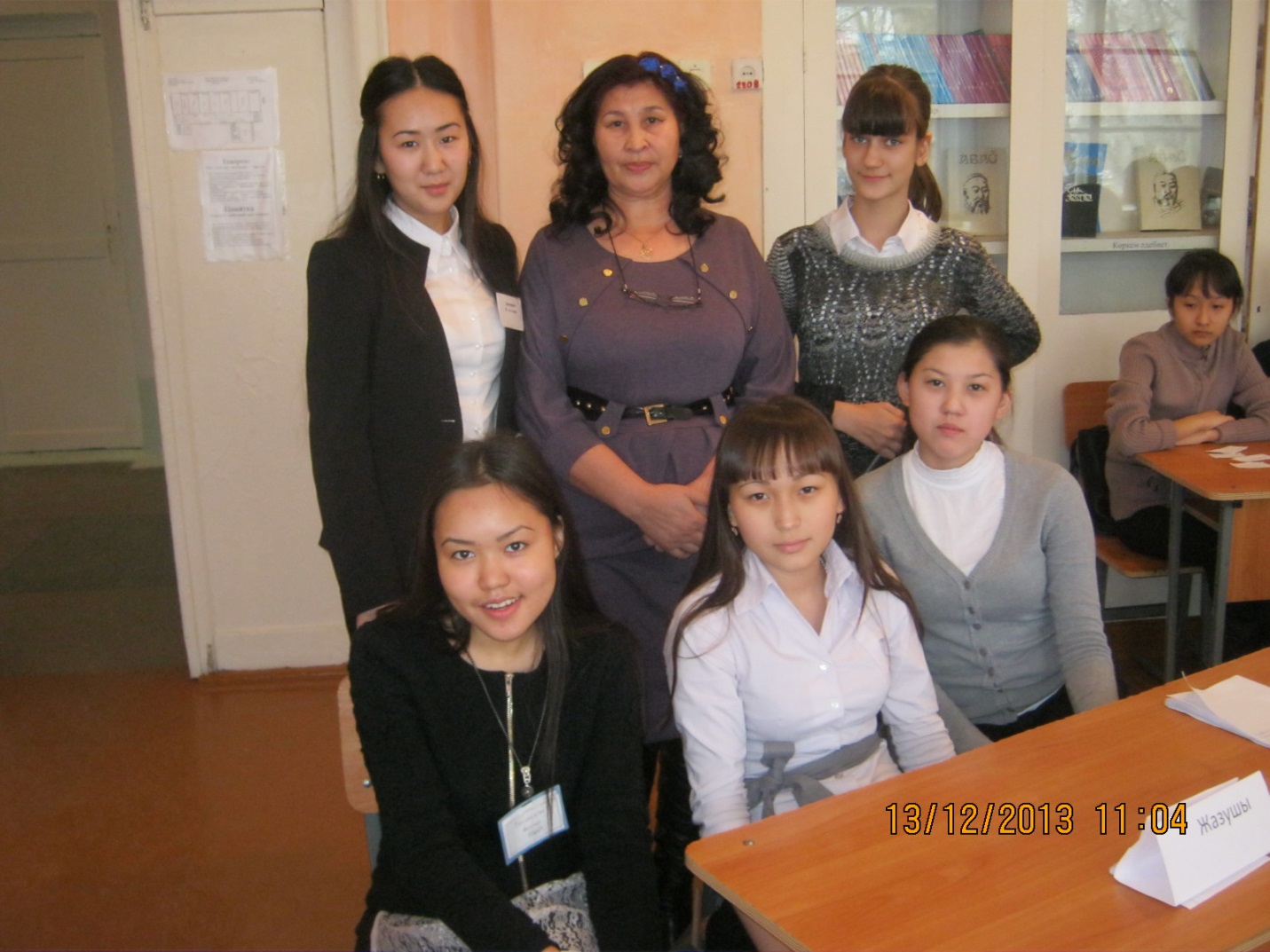 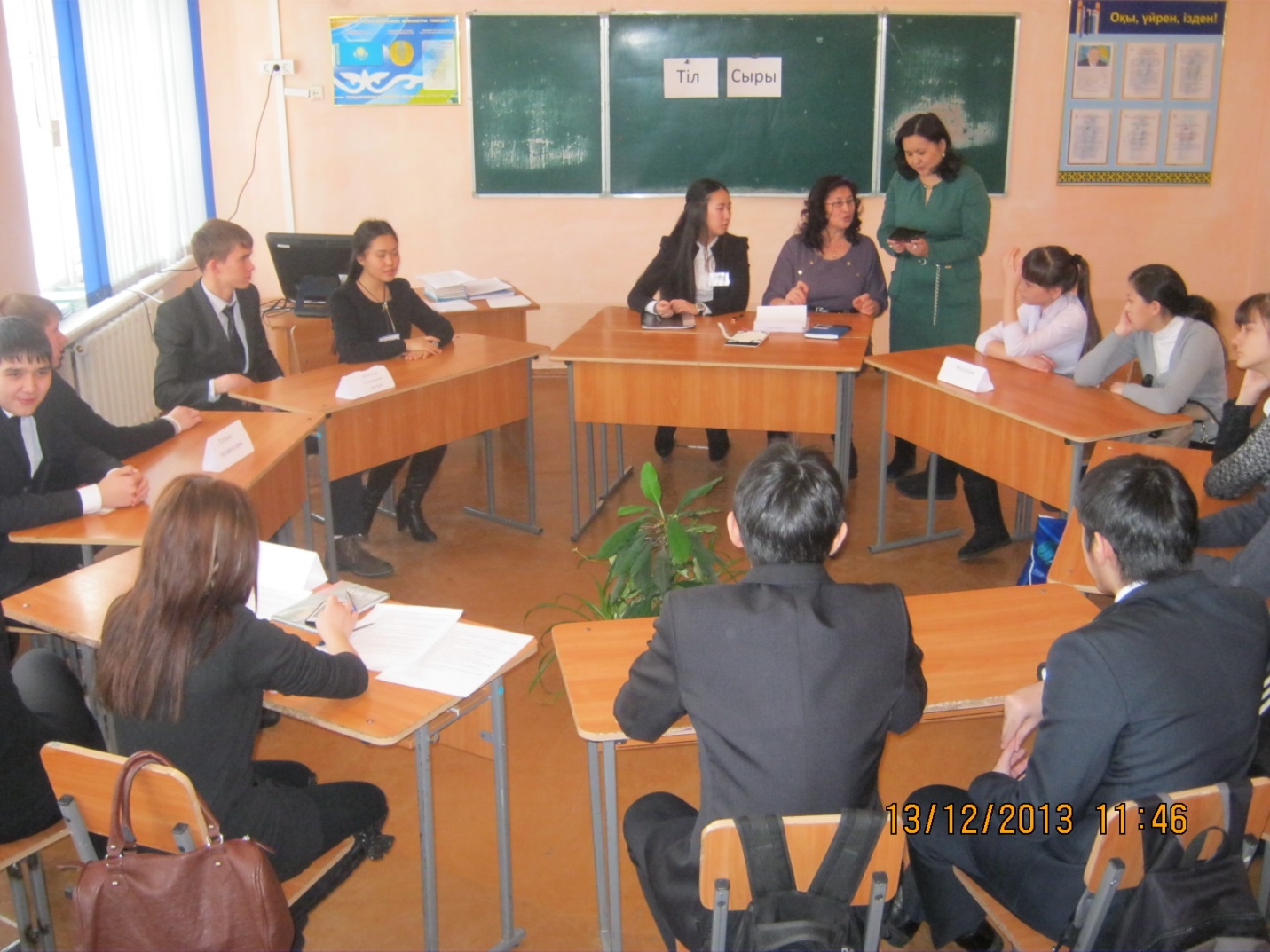 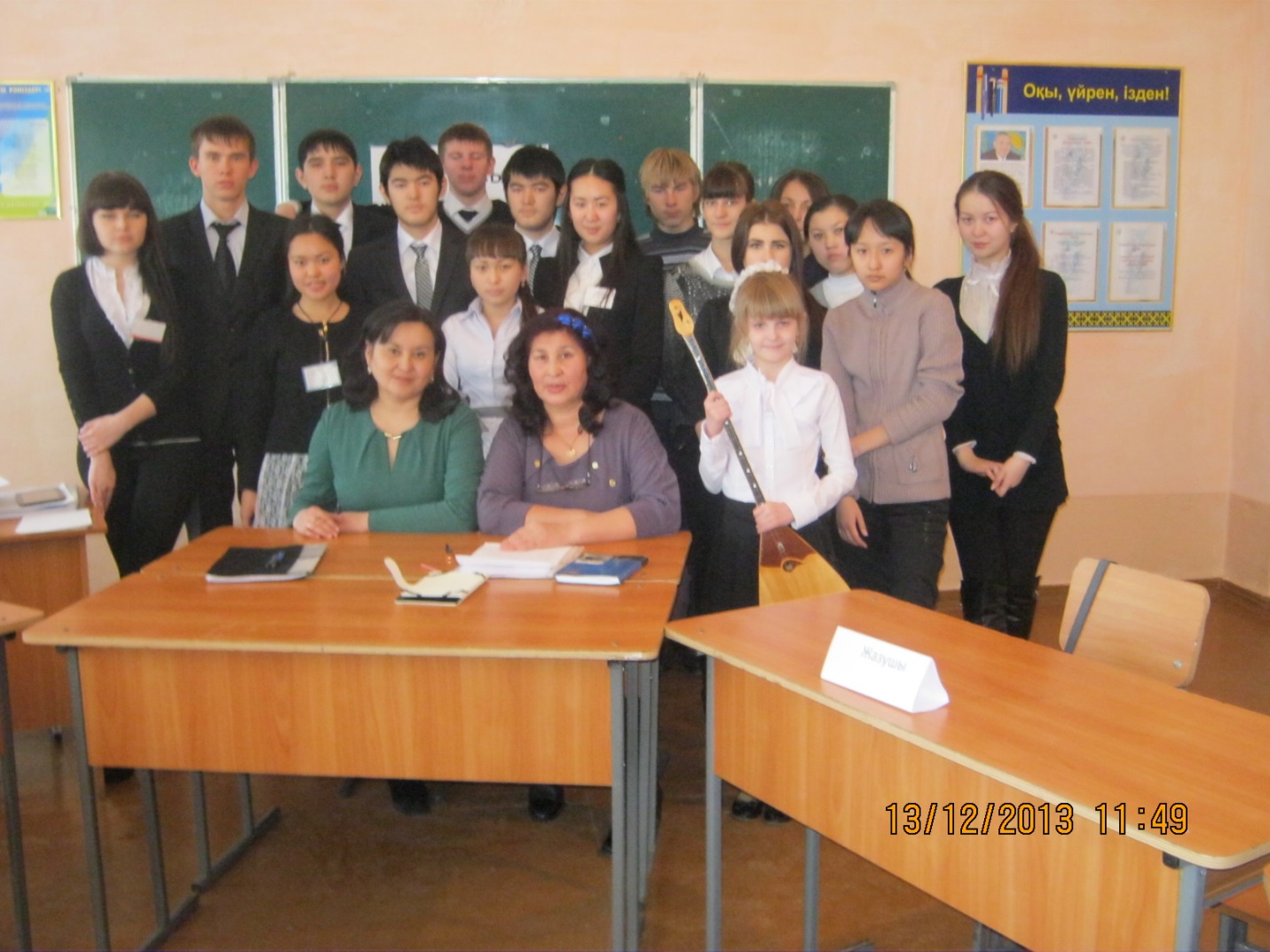 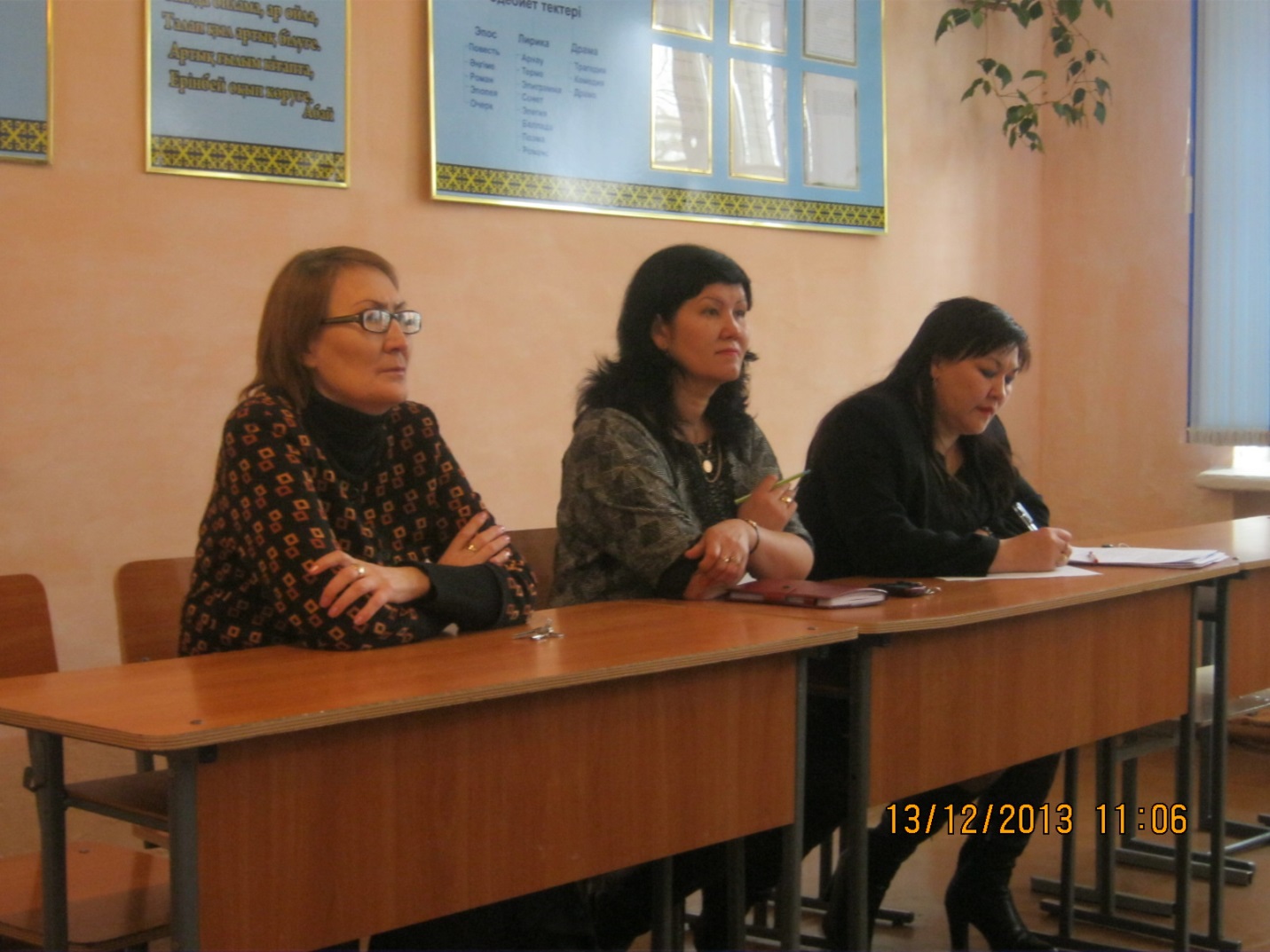 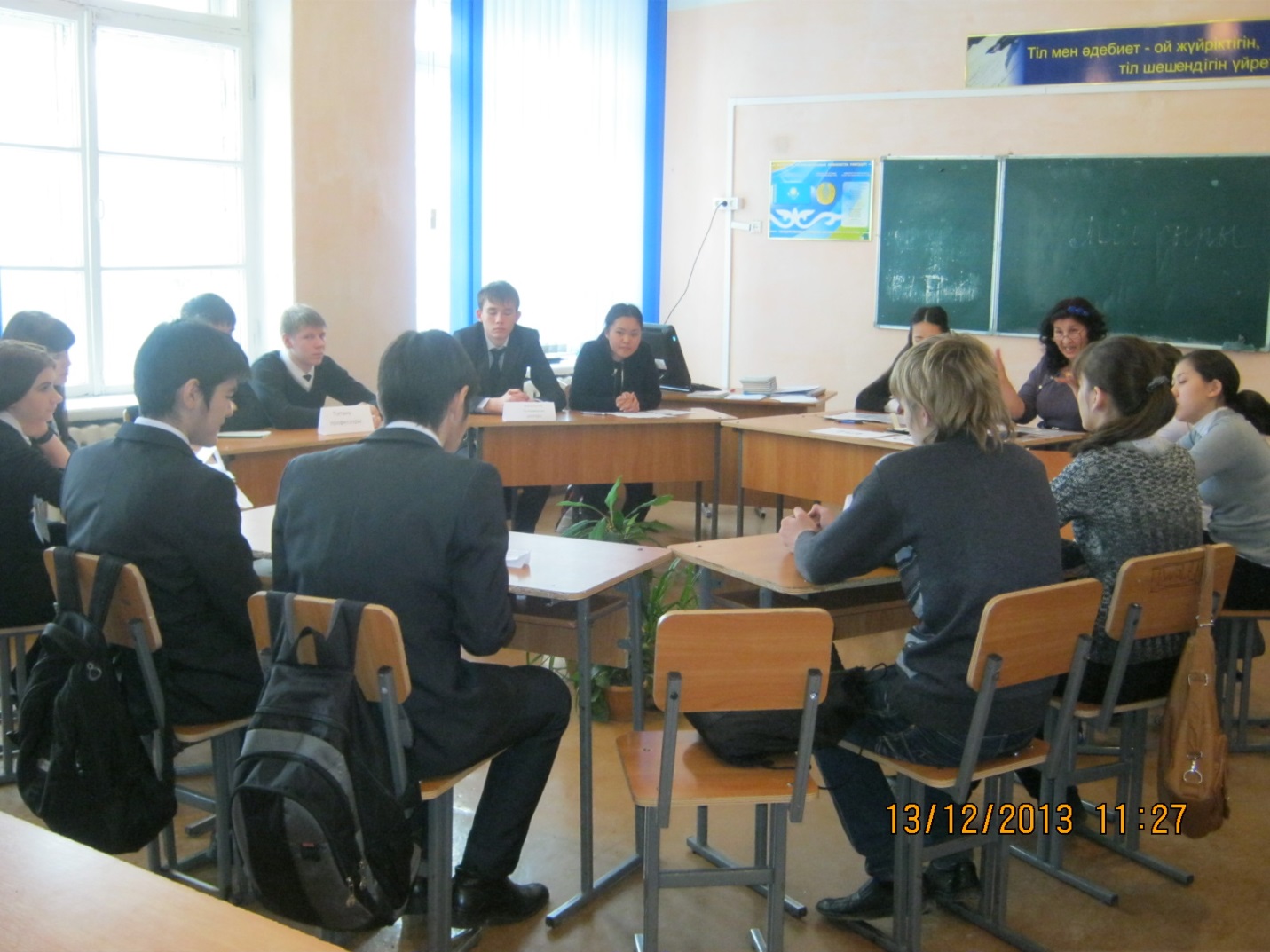 